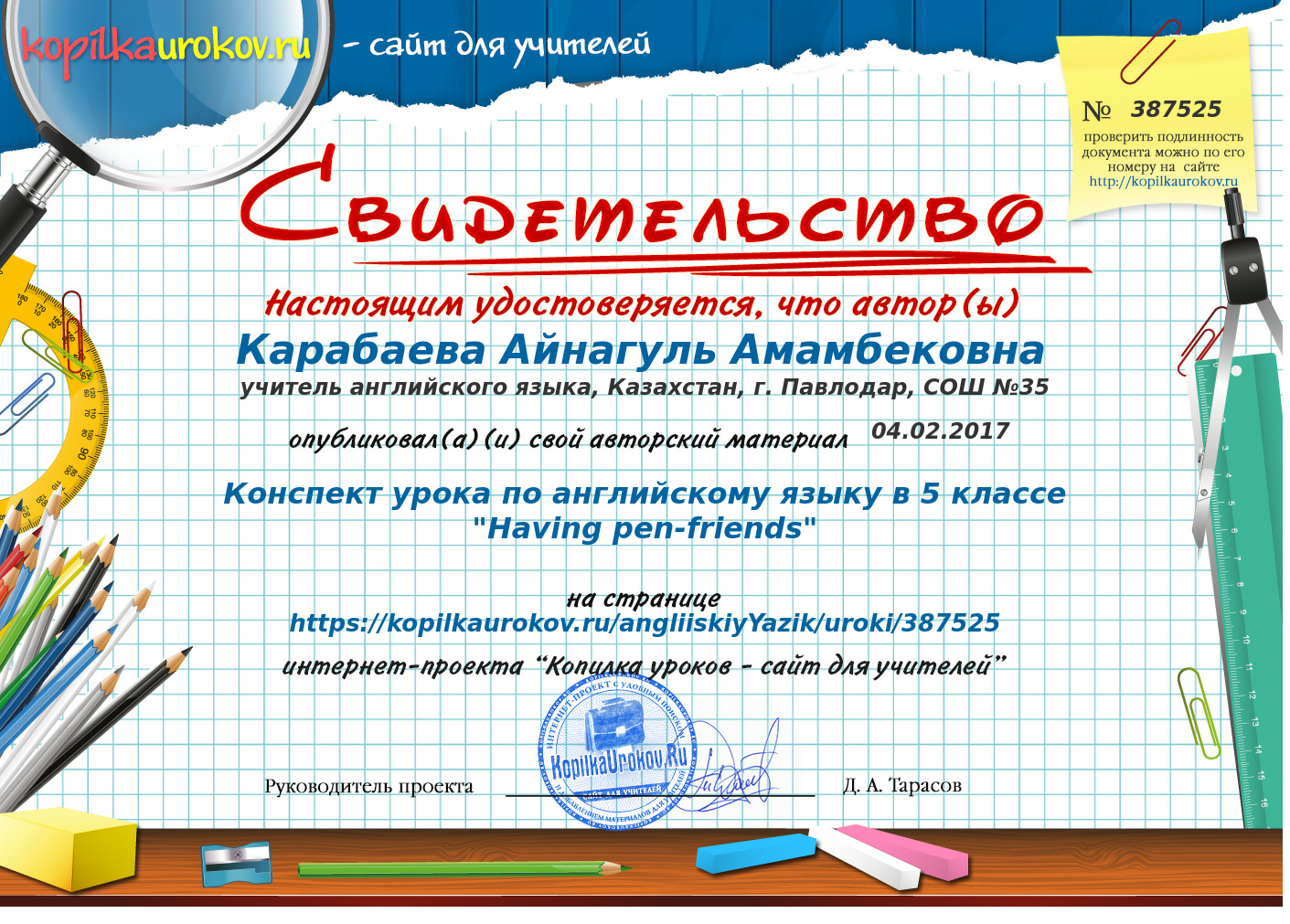 Пән: ағылшын 5 сыныпСабақтың тақырыбы: Having pen-friends.Сабақтың мақсаты: Оқушыларды жаңа лексикалық сөздерменжұмыс істеуді, дос туралы айтып беруге үйретуДостыққа, жолдастыққа тәрбиелеуЕсте сақтау қабілетін дамыту.Сабақ әдісі: Сұрақ-жауап, сұхбатСабақ типі: БекітуКөрнекілігі: тақырыптық суреттерПән аралық байланыс: орыс тіліСабақ барысы:I.ҰйымдастыруА) амандасуБ) жоқтарды белгілеуII. Сабақтың тақырыбымен, мақсаттарымен таныстыру.Our theme in our lesson is “Having pen-friends.”V.БекітуExercise 1 Read and mark the adjectives which describe your pen-friends and practice the pronunciationTalkative cleverKind hardworkingGentle inactiveSilent interestingStupid unkindLazy helpfulExercise 2 Talk to your partnerDo you have a pen-friend?What can you say about your pen-friend?Exercise 4 Match the Kazakh words with English and practice the pronunciationExercise 7 Now read the letters and compare themMay the 8th, 2003.Dear Omar,Hi! How are you? I hope good. I was very happy to get your letter. Thank you.I haven’t been anywhere in summer. I have visited my grandmother in Bath. Bath is a beautiful town. It's very old. You have been to the USA, haven't you? I hope you have been to a lot of places of 'interest. What's your favourite sport? I love volleyball but I am not very good at it. I started an interesting book. I've been reading it since last week. What's your favourite sport? The weather is good here, it has been getting cooler. I like this weather and what about you?Please, send me a photo of your family. I look forward to hearing from you very soon.With love, your friend, Tom.Hello! Where have you been? For a long time I haven't received any line from you. I have got a lot of news. I I've been to Italy and France. I enjoyed my trip. But it was a short-stay. I have been to different places of interest there. I have learned some words and phrases in Italian and French. In my town Bristol I could find 3-4 Italians and talk to them. I have enclosed a picture of my self. I t was my birthday last Saturday. It was a great day! Hove my birthday! I play the guitar. Do you play any musical instrument? Well, that's all for now. Please, write back soon. I really enjoy getting your letters.With best wishes, your friend, RodgerExercise 8 read the letters and complete the following diagramVI. Үйге тапсырмаExercise 10VII.Бағалау